附件1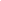 2024年面向社会公开招聘员额教师岗位表2024年面向社会公开招聘员额教师岗位表2024年面向社会公开招聘员额教师岗位表2024年面向社会公开招聘员额教师岗位表2024年面向社会公开招聘员额教师岗位表招聘单位招聘岗位名称岗位类别招聘人数其他条件成都市成华区教育科学研究院附属小学小学语文教师2语文学科相关专业取得语文教师资格证成都市成华区教育科学研究院附属小学小学数学教师2理工类学科相关专业取得数学教师资格证成都市成华区教育科学研究院附属小学小学思政教师1思政相关专业取得相应教师资格证成都市成华区教育科学研究院附属小学小学美术教师1美术学科相关专业取得美术教师资格证成都市成华区教育科学研究院附属小学小学心理健康教师1心理健康教育专业取得心理健康教师资格证成都市成华区教育科学研究院附属小学小学信息技术教师1信息技术相关专业取得相应教师资格证成都市成华区教育科学研究院附属小学小学保健教辅1取得卫生专业技术资格初级（师）及以上资格证合计合计合计9